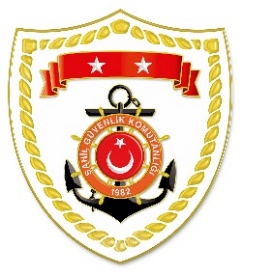 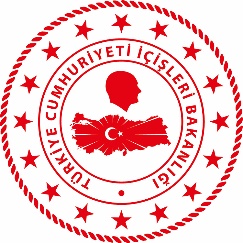 Marmara BölgesiEge BölgesiAkdeniz BölgesiS.NoTARİHMEVKİ VE ZAMANOLAYTIBBİ TAHLİYE YAPILAN ŞAHISLARAÇIKLAMA116 Temmuz 2021ÇANAKKALE/Gökçeada14.48Rahatsızlanma1Gökçeada’da rahatsızlanan 1 şahsın tıbbi tahliyesi gerçekleştirilmiştir.219 Temmuz 2021ÇANAKKALE/Gökçeada00.35Rahatsızlanma1Gökçeada’da rahatsızlanan 1 şahsın tıbbi tahliyesi gerçekleştirilmiştir.322 Temmuz 2021ÇANAKKALE/Gökçeada21.15Rahatsızlanma1Gökçeada’da rahatsızlanan 1 şahsın tıbbi tahliyesi gerçekleştirilmiştir.424 Temmuz 2021BALIKESİR/Marmara 07.37Rahatsızlanma1Marmara Adası’nda rahatsızlanan 1 şahsın tıbbi tahliyesi gerçekleştirilmiştir.525 Temmuz 2021BALIKESİR/Marmara 18.40Rahatsızlanma1Avşa Adası’nda rahatsızlanan 1 şahsın tıbbi tahliyesi gerçekleştirilmiştir.625 Temmuz 2021BALIKESİR/Erdek19.10Rahatsızlanma1Paşalimanı Adası’nda rahatsızlanan 1 şahsın tıbbi tahliyesi gerçekleştirilmiştir.S.NoTARİHMEVKİ VE ZAMANOLAYTIBBİ TAHLİYE YAPILAN ŞAHISLARAÇIKLAMA119 Temmuz 2021BALIKESİR/Ayvalık
14.58Yaralanma1Karaada açıklarında gezi teknesi içerisinde bulunan 1 çocuğun yaralanması nedeniyle tıbbi tahliyesi gerçekleştirilmiştir.220 Temmuz 2021İZMİR/Çeşme
13.21Yaralanma1Karaada açıklarında gezi teknesi içerisinde bulunan 1 şahsın yaralanması nedeniyle tıbbi tahliyesi gerçekleştirilmiştir.322 Temmuz 2021MUĞLA/Fethiye10.58Yaralanma1Bedri Rahmi Koyu’nda iskeleden düşen 1 şahsın yaralanması nedeniyle tıbbi tahliyesi gerçekleştirilmiştir.423 Temmuz 2021MUĞLA/Fethiye13.10Rahatsızlanma1Gökçe Koyu’nda tur teknesi içerisinde 1 şahsın rahatsızlanması nedeniyle tıbbi tahliyesi gerçekleştirilmiştir.524 Temmuz 2021İZMİR/Dikili12.29Yaralanma1Bademli açıklarında bir gezi teknesinde bulunan 1 şahsın yaralanması nedeniyle tıbbi tahliyesi gerçekleştirilmiştir.624 Temmuz 2021MUĞLA/Fethiye20.25Rahatsızlanma1Göcek önlerinde özel bir teknede bulunan 1 şahsın rahatsızlanması nedeniyle tıbbi tahliyesi gerçekleştirilmiştir.S.NoTARİHMEVKİ VE ZAMANOLAYTIBBİ TAHLİYE YAPILAN ŞAHISLARAÇIKLAMA116 Temmuz 2021HATAY/İskenderun12.40Rahatsızlanma1İskenderun demir sahasında bulunan Kamerun Bayraklı ticari bir gemide rahatsızlanan 1 şahsın tıbbi tahliyesi gerçekleştirilmiştir.